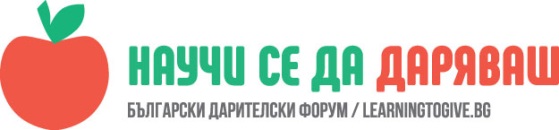 УРОК: Благотворителни акцииДиляна Илиева, преподавател в 35 СУ „Добри Войников“ ,   гр. СофияЧасът е проведен в 2 „В“ клас октомври - декември 2017 г.                                                          „ Заедно в помощ на другите „  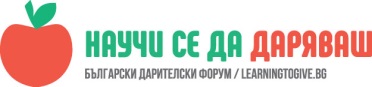 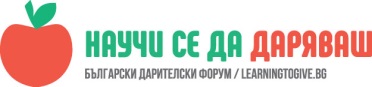 Да се помогне на деца в нуждаДа се осъществи реална благотворителна акция в училищеДа се ангажират учениците и техните родители в благотворителна инициативаДа разберат и осъзнаят малките ученици как работи благотворителността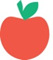    ОписаниеОт началото на учебната година , вдъхновени от участието си в програмата "Научи се да даряваш", учениците от 2 в клас на 35 СУ "Добри Войников" в гр. София и техните родители осъществиха няколко благотворителни кампании. Започнахме още през септември, когато въпреки топлото и слънчево време, в час по изобразително изкуство, учениците рисуваха коледни картини, които изпратихме след това на фондация I CAN TOO за тяхната благотворителна инициатива за коледни картички, нарисувани от деца . Чрез продажбата на тези картички се набира средства за Център за деца с множествени увреждания в гр. София. След това последва акция за даряване на хранителни продукти за домове за деца, лишени от родителски грижи. Обсъдихме с учениците защо има такива деца и защо трябва да им помагаме, как за нас някои неща са даденост, докато за други деца същите неща са лукс. Всички родители откликнаха на инициативата и в рамките на една седмица, всеки донесе хранителни продукти, които събирахме в класната стая. Учениците бяха изумени какво огромно количество храна се е натрупало.  Занесохме пълен багажник с най-различни неразвалящи се продукти във фондация "Хора за хората", чиято акция намерихме чрез платформата Time Heroes. Децата получиха благодарствено писмо и грамота и бяха много доволни от доброто дело. През декември месец нашият клас беше и един от най-активните участници в ежегодната благотводителна кампания на 35. СУ "Добри Войников" – “Подари усмивка в коледна кутия”. Кампанията е по идея на Ученическия съвет и представлява закупуване на подаръци за деца в неравностойно положение. Идеята е всяко едно бебе, момиченце, момченце, тийнейджърка, тийнейджър да получи своя кутия и така да се почувства ценно и обичано. Тези година те подариха много усмивки на нашите бебета в Малките къщи, на много деца от Родопските села и др. Нашият клас избра да направи подаръци за най-малките дечица - от 0 до 12 месеца и отново само в рамките на една седмица, класната ни стая се отрупа с биберони, памперси, мокри кърпички, дрънкалки, играчки, проходилка и други необходими неща за пълноценното отглеждане и развитие на най-малките. Всички събрани кутии бяха дарени на Фондация Надежда за малките – Hope for the Little Ones , която ни изпрати сърдечно благодарности и учениците от 2 в клас и техните родителите още веднъж се почувстаха герои, случващи добри дела.Би било добра идея децата да участват в самото физическо даряване на събраните храни/ дрехи/ подаръци и да се срещат с нуждаещите се, което ние за съжаление не успяхме да осъществим. Учениците могат сами да избират благотворителните инициативи, в които да участват – чрез гласуване за предварително предложени от учителя акции или всеки да проучи заедно с родител и да предложи мисия. 